                        Муниципальное казенное образовательное учреждениеКупинская специальная (коррекционная) школа – интернат дляобучающихся, воспитанников с ограниченными возможностями здоровья,Новосибирской областиВнеклассное мероприятиеДля учащихся 3-х классовЭкологический КВН «ЗНАТОКИ ПРИРОДЫ»Разработано воспитателем:                                                                                                                            Барбусова Т.В.2013-2014 учебный годЗНАТОКИ ПРИРОДЫСценарий экологического КВНадля учащихся 3-х классов Оформление мероприятия Оформлены картинками «Братья наши меньшие». Плакаты на экологическую тему от каждой команды  Воздушные шары, бумажные цветы.Оборудование: ПроекторПрезентация  В игре принимает участие две команды ребят – учащихся третьих классов. Ведущий: Дорогие ребята! Все чаще и чаще мы слышим и произносим слово «экология». Это наука о взаимоотношениях в природе, об отношении к ней человека. Богатства Земли исчерпываются быстрее, чем восстанавливаются. Вполне возможно, что за последние дни с лица Земли исчезло ещё одно животное, ещё одна птица, ещё одно растение.    Кроме того, мы часто говорим о братьях наших меньших. Ребята, как вы думаете, кого мы считаем братьями нашими меньшими и почему?Ответы детей. Молодцы! А теперь давайте посмотрим презентацию (презентация «Братья наши меньшие»). Посмотрев слайды вы наверное удивились, что кроме перечисленных вами животных есть множество других животных, птиц. О которых вы даже не догадывались. Все они нуждаются в бережном отношении и  нашей защите. Можно сказать: Любовь к Природе – великое чувство. Оно помогает человеку стать добрее, справедливее, ответственнее, великодушнее. По-настоящему любить природу может лишь тот, кто её знает и понимает, кто её умеет видеть и слышать. А чтобы научиться этому, надо быть очень внимательным и любознательным.Сегодняшняя наша игра призвана научить вас стать таковыми. Этот КВН будет продолжением мероприятий, посвящённых экологической теме.Для подведения итогов конкурсных заданий и определения победителя выбирается жюри.Итак, мы начинаем. Прошу капитанов команд выйти на жеребьёвку. Мы определим, какая команда первой начнёт выступление.  Капитанам предлагается выбрать один из бумажных журавликов внутри,  которых  написано число, то есть порядок выступления команды.Первый конкурс  «Приветствия»    Участники представляют свои команды. Команда 3 «б» класса в приветствии использует  высказывание М.М. Пришвина: « Рыбе - вода, птице - воздух, зверю – лес, степь, горы, а человеку нужна Родина, и охранять природу – значит охранять Родину» (каждый участник команды держит в руках цветное фото с изображением рыбы, птицы, животных, формат А-4 и произносит слова Пришвина  в соответствии с изображением  Кроме того, исполняется  участницей команды «Лесная песенка » после которой сообщается название команды «Молодцы». Команда 3 «а» класса. Представление команды начинается с высказывания И. Гёте: «Природа – единственная книга, содержание которой одинаково значительно на всех страницах», сообщается название команды «Оптимисты».Спасибо командам за выступления. Прошу жюри оценить конкурс «Приветствия».Второй конкурс «Разминка»3 представителя от каждой команды получают по 1 загадке и дают на них ответы (загадки размещены на разноцветных  цветах закрепленных магнитом  на доске) Загадки для первой команды:1. Рыбам жить зимой тепло:крыша - толстое стекло. (Лёд)2. Он всё время занят делом,он не может зря идти.Он идёт и красит белым всё,что видит на пути. (Снег)3. Он вошёл - никто не видел,он сказал - никто не слышал,Дунул в окна и исчез,а на окнах вырос лес. (Мороз)Загадки для второй команды:1. Что за зверь, скажите, братцы,Может сам в себя забраться?(Норка)2. Белый на белом написал, где бегал.Рыжая прочтёт – белого найдёт.(Заяц и лиса)3. Водяные мастераСтроят дом без топора.(Бобры) Спасибо командам за выступления. Прошу жюри оценить конкурс «Разминка»Третий конкурс «Загадочный шар»Одному  участнику  из каждой команды предлагается лопнуть воздушный шар, в котором находится записка с вопросом. Зачитать вслух вопрос, а затем сообщить свой ответ.Вопросы, содержащиеся в шарах:1.«У меня головка в чёрной шапочке, спинка, крылья и хвост тёмные, а грудка ярко-жёлтая, будто жёлтый жилетик нарядилась. Летом я питаюсь жучками, червячками, а зимой, ем всё: зёрнышки, крошки хлеба, варёные овощи. Но особенно я люблю несолёное сало. Догадались, кто я?» (синица)2.«Наша родина - Антарктика. Основную часть жизни мы проводим в море, а для размножения выходим на берег, где образуем большие колонии. Самки несут яйца, а присматривают за яйцами самцы, нося их в своих лапах, чтобы они не касались холодного льда. В самые жестокие морозы мы собираемся в кружок. Кто мы?» (пингвины)Спасибо командам за выступления. Я прошу жюри оценить конкурс «Загадочный шар»Четвёртый конкурс «Домашнее задание»Каждой команде были даны  задания: 1-е нарисовать плакат и охарактеризовать его и 2-е задание приготовить сказку или сценку на экологическую тему. Команда  «Молодцы»  представляет свой плакат и рассказывает о глубоком смысле нарисованного на нем изображения. Второе задание команда представляет как: « Экологическая сказка о Иване - дураке и о говорящем ботинке» (в инсценировке использован реквизит:  нарисованные на ватмане - речка, скатерть - самобранка , изготовлены необходимые  предметы: торт, фрукты, посуда. Все сделано  участниками команды. Использованы костюмы сказочных героев: царь, царевна, кошечка, Иван-дурак, говорящий ботинок.Выступление команды «Оптимисты» начинается с представления и характеристики своего плаката. Затем, представление сценки «Цветок и девочка» на экологическую тему (задействованы все участники команды). Использован реквизит: корзина, цветы,  (выполнены из цветной бумаги).    Спасибо командам за выступления. Прошу жюри оценить конкурс «Домашнее задание»Пятый конкурс капитанов «Угадай животное по описанию»Капитан каждой команды должен узнать по описанию 3-х животных. Вопросы вытаскиваются капитанами поочерёдно. 1. Это животное – хищник. Во все времена люди боялись и остерегались его. Он жесток и кровожаден, обладает устрашающим голосом. Он удивительно вынослив: может не есть много дней, не теряя при этом силы. Люди зовут его серым разбойником. Кто это? (Волк)2. Жизнь этого животного связана с водой. Оно умеет глубоко нырять и долго не показываться на поверхности. В воде ему никто не страшен. Издавна люди уважали это животное за его строительное искусство. Кто это? (Бобр)3. Это животное известно людям давно, ещё две тысячи лет назад. Его можно увидеть в лесу, в роще, в парке и, совсем рядом с человеком, в саду. Оно бегает, не таясь, шуршит листьями, громко посапывает, а когда ест, громко причмокивает. Почувствовав опасность, сворачивается клубком. Кто это?(Ёж)       4. У этого животного много имён, прозвищ, даже по имени-отчеству его                 величают. И всё потому, что его все боятся. Этот зверь, несмотря на то,   что очень большой, как все маленькие, любит сладенькое: разоряет гнёзда диких пчел,                       чтобы полакомиться мёдом, летом пугает людей5. У этого зверя два основных способа защиты: маскировка и ноги. Он может развивать скорость до 50 км. в час. Однако он не просто удирает от опасности, а ещё и хитрит, сбивает преследователей со следа. Так что на самом деле он никакой не трус. Кто это? (Заяц)6. Этого животного величают по имени-отчеству. Главная его черта – хитрость, изворотливость. Кто это? (Лиса)Шестой конкурс  «Будь внимателен»В течение одной минуты команда смотрит на картину и запоминает, что на ней изображено. Каждой команде задаётся четыре вопроса. Правильный ответ на вопрос приносит команде один балл.Игра со зрителями1. Название какого растения связано со звоном?(Колокольчик)2. Какая змея плюётся?(Кобра) 3. Где находится ухо у кузнечика?(На ноге) 4. Как называется плоская морская рыба, у которой глаза расположенына одной стороне туловища?(Камбала) 5. Какого цвета хамелеон?(Разного, в зависимости от освещения,температуры, влажности) 6. Сколько ног у паука?(Восемь) 7. Из цветков какого дерева получается лучший мёд?(Липа) 8. Какая рыба помогает нам чистить бутылки?(Ёрш) 9. Какая игра чаще всего заканчивается «рыбой»?(Домино)10. Какая рыба в праздничные дни надевает «шубу»?(Сельдь) 11. У кого из зверей фамилия Топтыгин?(Медведь) 12. Кто считается царём зверей?(Лев)13. Какой зверь помогает нам переходить дорогу?(Зебра) 14. Кого величают по отчеству Патрикеевна?(Лиса) 15. Как называется маленькая лошадь?(Пони) 16.Какой зверь в сказке вместо удочки использовал свой хвост?(Волк) 17. Какая птица приносит младенцев?(Аист) 18. Какая птица является государственным символом России?(Двуглавый орёл)19. В кого превратился гадкий утёнок?(Лебедь) 20. Кого в шутку называют косым?(Заяц) 21. Какая птица наряжается во фрак?(Ласточка)22. Какой зверь лечится мухоморами?(Лось) 23. Какую птицу называют «лесным доктором»?(Дятел) 24. Какую птицу называют «сплетницей»?(Сорока) 25. Кто днем спит, ночью летает, прохожих пугает?(Филин) 26.Какие птицы прилетают весной первыми?(Грачи)     Вот и закончился наш КВН. Я думаю, что с сегодняшнего дня все вы будете внимательнее относиться к природе. Ведь всё живое, что населяет её, требует очень бережного отношения. В любое время года старайтесь замечать и птичек рядом с собой, и растения, и цветы. Тогда и жизнь ваша будет более интересной и значимой.   В завершение нашего КВНа  хотелось бы огласить «Охранную грамоту» природы.«Охранная грамота»Приложением к сценарию даны:   «Охранная грамота» природы  При разработке сценария использованы материалы: Библиотека НЭО: журнал непрерывного экологического образования. Вып. № 5 Экологические игры / Всероссийское общество охраны природы; Библиотека НЭО: журнал непрерывного экологического образования. Вып. № 8 Экологический эрудицион / Всероссийское общество охраны природы Неделя экологической книги: сборник сценариев для учащихся 3-5 классов Филиппова C.В. Игровые занятия для юных орнитологов: книга для всех, кто интересуется птицами / Московский детский эколого-биологический центр. – М.  МДЭБЦ, 2008. – 88 с.Картина Ивана Ивановича Шишкина «Утро в сосновом бору» 1. Кто изображён на картине? (Медведи)2. Сколько всего медведей изображено  на картине? (Четыре медведя)3. Какие деревья нарисованы на картине? (Сосны)4. Сколько медведей изображено на дереве? (Три медведя)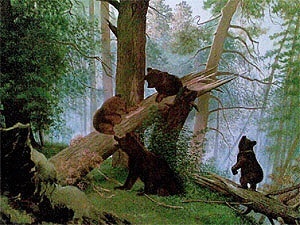 Картина Чарльза Барбера «Необычный концерт»1. Кто изображён на картине? (Девочка, собака, котёнок) 2. На каком музыкальном инструменте играет    девочка? (На скрипке) 3. Кто изображён на картине «поющим»? (Собака)4. Какое украшение на шее у котёнка? (Голубой бантик)Спасибо командам за выступления. Прошу жюри оценить конкурс и подвести итоги КВНа.А пока жюри подсчитывает результаты  конкурсов , предлагаю поиграть зрительному залу.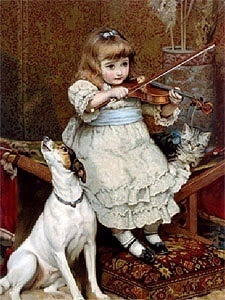 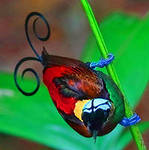 1Никогда не убивай зверей и птиц2Не трогай домики животных и их детенышей3Не разоряй птичьи гнёзда4Не ломай деревья, не делай на них надписи5Оказывай помощь животным и растениям, попавшим в беду6Подкармливай зверей и птиц зимой7Не шуми на прогулках, не пугай животных8Учись наблюдать за природой9Учись слушать голоса  природы